Monday 18th  January 20211b identify / explain key aspects of fiction and non-fiction texts, such as characters, events, titles and informationDraw a Modern house and a Tudor house and label it correctly. Thatch, Plaster, Wooden beams, Wooden door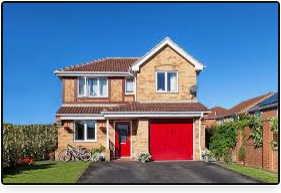 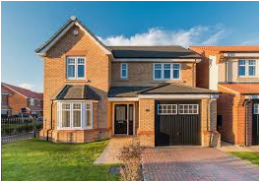 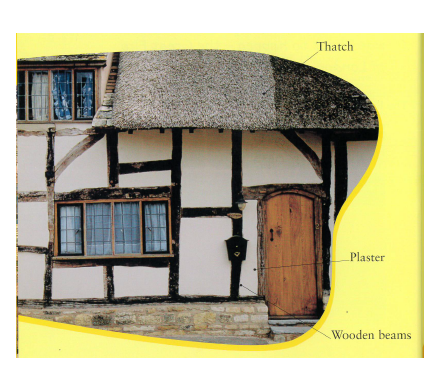 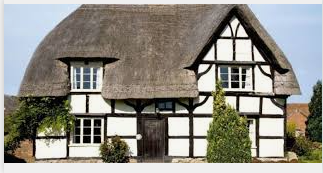         Tudor House         Modern House 